               STOWARZYSZENIE  SPORTOWE 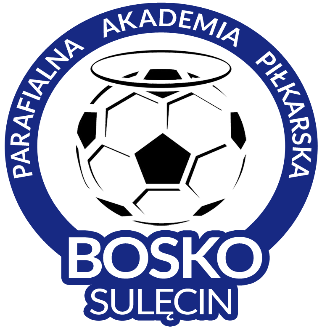           Parafialna  Akademia Piłkarska   BOSKO Sulęcin                 69-200   Sulęcin     ul. Moniuszki 2                REGON  363265148     NIP  4290070814                  KONTO  32 8369 0008 7108 8604 2000 0010 Deklaracja wstąpienia do Parafialnej Akademii Piłkarskiej BOSKO1. Dane rodzica / opiekuna2.  Dane dzieckaJa niżej podpisany/a deklaruję chęć wstąpienia mojego syna/córki do Parafialnej Akademii Piłkarskiej BOSKO Sulęcin□  Oświadczam, że zapoznałem się z regulaminem Akademii Piłkarskiej  i zobowiązuję się go przestrzegać. □ Oświadczam, że dziecko jest zdrowe i nie ma przeciwskazań do uprawiania piłki nożnej. □ Biorę pełną odpowiedzialność za bezpieczne dotarcie i powrót po zajęciach do domu syna/córki. □ Wyrażam zgodę na zabiegi ratujące zdrowie i życie syna / córki□ Wyrażam zgodę na wyjazdy syna/córki na turnieje / mecze, zgodnie z harmonogramem                                                                                   . . . . . . . . . . . . . . . . . . . . . . . . . . . . . . . . . . . . . . . . . . . . .                                                                                                      Data i podpis rodzica/ opiekuna            Imię i NazwiskoAdres zamieszkania (ul., miasto, kod pocztowy)Adres e-mailNr telefonuImię i Nazwisko:Data urodzenia:  (dd,mm, rrrr)PESELNr polisy ubezpieczeniowejGrupa wiekowa Wzrost / waga: Szkoła i klasa, do którejuczęszcza: